R E P U B L I K A   E   S H Q I P Ë R I S ËKOMISIONERI PËR TË DREJTËN E INFORMIMIT DHE MBROJTJEN E TË DHËNAVE PERSONALEGRUPI I MENAXHIMIT STRATEGJIK Nr._______prot.				                                 Tiranë më __.__.2020Lënda:  Raport i monitorimit mbi performancën e produkteve/shpenzimeve për periudhën Janar - Gusht 2020Misioni i punës së Zyrës së Komisionerit bazuar në ligjin “Për të drejtën e Informimit”, ligjin “Për Mbrojtjen e të Dhënave Personale”, si dhe ligjin “Për njoftimin dhe konsultimin publik”, është garantimi i aksesit në informacion të qytetarëve ndaj autoriteteve publike, njohjes së publikut me informacionin publik, si dhe përpunimi i ligjshëm i të dhënave personale, duke respektuar dhe garantuar të drejtat dhe liritë themelore të njeriut, në veçanti, të drejtën për informim dhe të drejtën për mbrojtjen e të dhënave personale.Kjo materializohet edhe ndërmjet qëllimit të programit i cili është: përpunimi i ligjshëm i të dhënave personale, garantimi i aksesit në informacion si dhe formimin e pikëpamjeve të publikut për gjendjen e shtetit dhe të shoqërisë. Për përmbushjen e sa më sipër, gjatë vitit 2020, objektivat e Zyrës së Komisionerit do të jenë:  përafrimi i legjislacionit kombëtar me legjislacionin evropian (Konventa 108+, Rregullorja 679/2016, Direktiva 680/2016); masa konkrete në lidhje me thirrjet e pa kërkuara telefonike ose dërgimit të mesazheve me postë elektronike;  mbikëqyrja e kontrolluesve në fushën e shëndetësisë dhe atë të teknologjisë së informacionit dhe komunikimit;  rishikimi i programit model të transparencës dhe modelit të regjistrit të kërkesave dhe përgjigjeve;  shtrirja e regjistrit elektronik të kërkesave dhe përgjigjeve;  forcimi i rolit dhe kapaciteteve të koordinatorit të të drejtës për informim;  aktivitete ndërgjegjësuese dhe trajnuese të Zyrës së Komisionerit në kuadër të fushave të veprimtarisë për informimin dhe ndërgjegjësimin për të drejtat dhe detyrimet.Në mbështetje të Ligjit nr. 9936, datë 26.06.2008 “Për menaxhimin e sistemit buxhetor në Republikën e Shqipërisë”, i ndryshuar, Ligjit nr.10296, datë 8.07.2010                              “Për menaxhimin financiar dhe kontrollin”, i ndryshuar, Ligjit nr.88/2019 “Për buxhetin e vitit 2020”, Udhëzimit nr.9 datë 20.03.2018, “Për procedurat standarde të zbatimit të Buxhetit”, Udhëzimit plotësues nr.2, datë 20/01/2020 “Për zbatimin e buxhetit të vitit 2020”, nëpërmjet këtij relacioni, si dhe formateve bashkëlidhur, informojmë mbi objektivat, treguesit e performancës në nivel qëllimi, objektivi si dhe produktet e realizuara, në sasi e vlerë, për 8-mujorin e vitit 2020.Produkti i vetëm i Programit 0110, është Mbikëqyrje/inspektime të kryera & ankesa të trajtuara, ku është parashikuar nr.1600 veprime, krahasuar me planin e një viti më parë. Nisur nga situata në të cilën ndodhemi, për shkak të rishikimit të buxhetit (i cili u pakësua në rreth 17 %), reduktimit të aktivitetit kryesor edhe për shkak të covid-19 (inspektime, aktivitete te tjera), u rishikua edhe niveli i planifikimit të produktit, për të cilin gjatë vitit 2020, parashikimi do të jetë rreth 1200 veprime, me tendencë në rritje.Në këtë produkt janë përfshirë disa aktivitete dhe nënprodukte në të dy shtyllat kryesore E drejta e informimit : Autoritetet Publike me programe dhe transparencë të plotëSigurimi i Transparencës së veprimtarisë së Autoriteteve Publike, nëpërmjet realizimit të proceseve të monitorimit/mbikëqyrjes së elementëve të ndryshëm të zbatimit të ligjit për të drejtën e informimit, të autoriteteve publike, të cilat kanë hartuar dhe/ose përditësuar programin e transparencës, forcimin e rolit të koordinatorit për të drejtën e informimit, përditësimi në regjistrin të kërkesave dhe përgjigjeve, shqyrtimin e ankesave, kryerjen e hetimeve administrative, seancave dëgjimore dhe dhënien e rekomandimeve e vendimeve. Trajtim i ankesave brenda afateve dhe (kthim përgjigje/inspektime/vendime, kryesisht në bazë të ankesave).Ankesa të trajtuara në kuadër të parashikimeve të Ligjit “Për të Drejtën e Informimit” si dhe Ligjit “Për njoftmin dhe konsultimin publik”, hetime të kryera, seanca dëgjimore të zhvilluara si dhe vendime të dhëna, duke rritur në këtë mënyrë kontrollin mbi veprimtarinë e administratës publike, garantimi i të drejtave të qytetarëve dhe aksesi në informacion.Mbrojtja e të dhënave personale Mbikëqyrje dhe inspektime.Nëpërmjet procedurave për realizimin e këtij produkti do të bëhet e mundur minimizimi i rrezikut të cënimit të privatësisë dhe mbrojtjes së të dhënave personale; Ndërgjegjësimi dhe disiplinimi i kontrolluesve; Krijimi i praktikës së mirë për kontrolluesit. Ankesa të trajtuaraTrajtimi në kohë i ankesave të ardhura nga subjektet e të dhënave personale, në kuadër të ligjshmërisë së përpunimit të të dhënave personale. Për zgjidhjen dhe trajtimin e ankesave ndiqen hapa procedurale si kontaktimi i vazhdueshëm me subjektin mbi paraqitjen e provave, kërkesë informacioni paraprake nga kontrolluesi, seanca dëgjimore të zhvilluara deri në zgjidhjen përfundimtare dhe vendimet e dhëna, duke rritur në këtë mënyrë kontrollin mbi veprimtarinë e kontrolluesve publik e privat Për Komisionerin për të Drejtën e Informimit dhe Mbrojtjen e të Dhënave Personale është miratuar vetëm një program buxhetor. Buxheti i akorduar për këtë program, konsiston në mbështetjen logjistike të ushtrimit të kompetencave e funksioneve të zyrës, në drejtim të monitorimit të ligjeve respektive, për arritjen e objektivave të përcaktuara për këtë program buxhetor. Fondet buxhetore të miratuara për vitin 2020 (i ndryshuar) për KDIMDP-në, në vlerën 66.926 (në mijë) lekë, i ndryshuar, paraqiten sipas strukturës së mëposhtme:Në buxhetin e fillim vitit 2020, vlera e mbartur sipas artikujve buxhetore, paraqitet për sa e si më poshtë:Shpenzime operative në vlerën    7.919.895lekëShpenzime kapitale në vlerën    27.045.951 lekëKjo shumë është krijuar nga të ardhurat jashtë limitit (sponsorizimet), Kap 6, si kontribut i tarifës së miratuar të regjistrimit të pjesëmarrësve si dhe kontributit të donatorëve vendas dhe/ose të huaj, gjatë organizimit të Konferencës Ndërkombëtare të Komisionerëve të Mbrojtjes së të Dhënave dhe Privatësisë (ICDPPC), në 21-24 tetor 2019, në Tiranë. Gjatë periudhës së raportimit, është arkëtuar shuma e kontributeve/donacioneve, si më poshtë: Sponsorizim në vlerën     5.851.540  lekëRealizimi i Treguesve ekonomiko-financiareZyra e Komisionerit ka ngritur sistemin e menaxhimit financiar dhe kontrollit, i cili është mbështetur në Ligjin nr.10296, datë 8.07.2010 “Mbi menaxhimin financiar e kontrollin”, i ndryshuar si dhe në parimet e menaxhimit të fondeve publike me efektivitetet, transparencë, ekonomi dhe eficensë.Në grafikun e mëposhtëm, pasqyrohet në %, çdo kategori shpenzimesh, përkundrejt totalit të buxhetit, si dhe realizimi në % dhe vlerë, i secilës kategori shpenzimesh, përkundrejt buxhetit të akorduar (të dhënat krahasuese me planin vjetor dhe 8 mujor, detajuar edhe sipas artikujve, paraqiten në mënyrë tabelare Aneksi 1 dhe 2)TABELA E AKORDIMIT VJETOR TË BUXHETIT DHE REALIZIMITi ndryshuar Janar – Gusht  	2020			000 / lekëNga fondi i përgjithshëm buxhetor i planifikuar për vitin 2020, për periudhën e raportuar Zyra e Komisionerit ka shpenzuar vlerën buxhetore 43.701  (në mijë lekë). Është realizuar buxheti në tërësi në masën 65.5  %, kundrejt planit vjetor ose rreth 94. 5 % kundrejt planit të 8- mujorit të vitit 2020.Në kushtet e gjendjes së fatkeqësisë natyrore për shkak të epidemisë së shkaktuar nga përhapja e COVID-19, Zyra e Komisionerit, ka ndërmarrë masa shtesë për përballimin e kësaj situate, duke rishikuar prioritetet dhe orientuar shpenzimet buxhetore drejt aktiviteteve më  imediate, për të cilën ka pakësuar fondet e vitit 2020, në masën 3 (tre) milion lekë nga zëri “shpenzime operative”, dhe kalimin e fondeve në buxhetin e shtetit për emergjencën shëndetësoreFondi i përgjithshëm i pagave si dhe i sigurimeve shoqërore, është realizuar për numrin faktik të punonjësve respektivisht në vlerën 29.054 (në mijë) lekë për paga si dhe 4.750 (në mijë) lekë për kontribute në sigurimet shoqërore e shëndetësore, ose rreth 98 % e fondit të planifikuar për 8-mujorin ose rreth 67 % të planit vjetor të këtij shpenzimi (600-601)Mosrealizimet në këtë zë kanë ardhur si pasojë e pezullimit të aktivitetit nga situata e pazakontë e krijuar nga përhapja e virusit covid-19, për shkak të së cilës nuk kanë nisur rekrutimet për nr. e shtuar 2 (dy), pasi nuk është miratuar ende projekt-struktura e propozuar, dërguar pranë institucioneve miratuese. Gjatë periudhës Janar-Gusht, janë kryer procedurat e zëvendësimit të pozicioneve të deklaruar përkohësisht vakante, lirimit nga detyra me kërkesë, për të cilën është ndjekur procedura e rekrutimit e finalizuar me fitues (pozicionin vakant në nivelin e mesëm drejtues-DHA), ndërsa ka përfunduar edhe 1 procedurë e lëvizjes paralele, për pozicionin vakant në nivelin e mesëm drejtues, DDI. Është punuar për rritjen e kapaciteteve dhe ngritjen profesionale të stafit të Zyrës së Komisionerit (për periudhën janar-Shkurt), nëpërmjet trajnimeve të ASPA, ndërsa u pezulluan dhe anulluan tërësisht aktivitetet jashtë vendit.Fondi për Shpenzime Korente të tjera (602-606), për periudhën Janar-Gusht është realizuar në vlerën 8.766 mijë lekë, ose rreth 83 % e fondit të planifikuar për 8-mujorin ose rreth 59% të planit vjetor të këtij shpenzimi (602-606) Ky fond është realizuar për:Shlyerjen e detyrimeve ndaj shtetit, si detyrime energji elektrike, ujë, shërbime bankare, postare e telefonike.Shpenzime në funksion të realizimit të qëllimit të Komisionerit, sigurimit të standarteve të njëjta në zbatimin e ligeve baze, nëpërmjet mbikëqyrjes së zbatimit të tyre në institucionet e administratës publike si dhe kontrolluesit publike e private Shpenzime për sigurimin e materialeve për parandalimin e covid-19Shpenzime të tjera mirëmbajtje/furnizime, sigurimi, të tjera shërbime bazëMosrealizimet në këtë zë kanë ardhur si pasojë e pezullimit të aktivitetit nga situata e pazakontë e krijuar nga përhapja e virusit covid-19, për shkak të së cilës nuk janë ndërrmarrë procedura prokurimi si dhe janë pezulluar tërësisht të gjithë aktivitetet brenda e jashtë shtetit (të planifikuara). Për shkak të situatës së pazakontë të krijuar nga përhapja e virusit, janë rishikuar shpenzimet e planifikuara për tu kryer, duke i orientuar drejt prioriteteve, për sigurimin dhe garantimin e mbrojtjes së shëndetit të stafit, por edhe në të tjera shpenzime sipas situatës dhe kufizimeve të shpallura. Me rikthimin gradual të paraqitjes së plotë të struktuarave përgjegjëse të prokurimit, duke respektuar masat e marra nga organet kompetente, gjate muajit shtator do të nisin dhe finalizohen procedurat e mbetura, sipas prioriteteve dhe rialokimeve, duke garantuar vazhdimësinë e veprimtarisë së përditshme dhe në kushtet e covid-19.Fondi për shpenzime investime (zëri 231), ku vlera e planit vjetor të fondit të investimeve është 1.000 (në mijë) lekë,Në zbatim të planit për shpenzime dhe investime, Zyra e Komisionerit ka hartuar planin e prokurimeve, i cili për vitin 2020, përmban 2 procedura prokurimi (shpenzime kapitale), nëpërmjet prokurimeve me vlera të vogla. Për shkak të situatës së krijuar nga perhapja e virusit covid-19 dhe orientimeve për pezullimin e përkohshëm të prokurimeve, në muajin korrik është finalizuar procedura e prokurimit për sigurimin e pajsijeve të nevojshme për vazhdimësine e punës, me objekt “Blerje Pajisje kompjuterike”, në vlerën 935 (në mijë) lekë ndërkohë në muajin shtator parashikohet të përfundojë procedura e mobilimit, sipas nevojave, në vlerën rreth 65 (në mijë lekë). Në Aneksin nr. 3 është paraqitur realizimi i treguesve të performancës/produkteve (në sasi dhe vlerë) në zbatim të objektivave për vitin 2020 .Mbikëqyrja e zbatimit të Ligjit nr. 119/2014 “Për të Drejtën e Informimit”, është kryer nëpërmjet monitorimit të elementëve të ndryshëm të ligjit si p.sh. numri i autoriteteve publike që kanë hartuar programet e transparencës, koordinatorë të caktuar nga autoritetet publike, përditësimi i regjistrit të kërkesave dhe përgjigjeve, numri i ankesave të shqyrtuara, hetimet e kryera, seanca dëgjimore të zhvilluara si dhe vendimet e dhëna. Produktet kryesore janë:Nënprodukti A: Trajtim i ankesave brenda afateve (kthim përgjigje/inspektime/ vendime, kryesisht në bazë të ankesave (i ndryshuar), rreth 700+-)Gjatë 4 mujorit të parë të vitit 2020, Zyra e Komisionerit ka vijuar me monitorimin e zbatimit të ligjit për të drejtën e informimit, duke shqyrtuar jo vetëm ankesat e depozituara, por duke kryer gjithashtu inspektime, seanca dëgjimore si dhe duke marrë vendime urdhërimi apo sanksionimi sipas ligjit për rastet kur është konstatuar refuzim i padrejtë i vënies në dispozicion të informacionit.Gjatë kësaj periudhe, janë depozituar pranë Zyrës së Komisionerit 403 ankesa me objekt “Refuzim dhënie informacioni dhe kopje të dokumentave zyrtare” ndaj autoriteteve publike. Ndërkohë gjatë kësaj periudhe për 281 ankesa ka përfunduar procesi i hetimit administrativ pasi Autoritetet Publike, kanë përmbushur të drejtën e njohjes me informacionin/dokumentacionin e kërkuar pas fillimit të procedurës administrative nga Zyra e Komisionerit. Gjatë kësaj periudhe për zbatimin e detyrimeve ligjore sipas përcaktimit të ligjit nr.119/2014 “Për të Drejtën e Informimit”, janë dërguar 147 kërkesa për pararashtrime autoriteteve publike, janë realizuar 44 inspektime dhe janë realizuar 9 seanca degjimore. Në përfundim të procesit administrativ të trajtimit të ankesave për këtë peirudhë në zbatim të Ligjit për të Drejtën e Informimit janë dhënë 20 Vendime nga të cilat 18 janë vendime urdhërimi ndaj autoriteteve publike, 1 është vendim rrëzimi ankese dhe 1 është vendim mospranimi ankese.Në zbatim të ligjit nr.119/2014 “Për të drejtën e informimit”, Zyra e Komisionerit ka vijuar punën për mbikëqyrjen dhe garantimin e të drejtës për akses në informacion publik, duke u mbështetur në vendosjen e balancës dhe respektimin e parimit të proporcionalitetit.Ky është një tregues cilësor i veprimtarisë së Zyrës së Komisionerit, ku qytetari merr atë çfarë kërkon dhe i nevojitet. Në tërësi Nënprodukti A:403+ 44 (ankesa+ inspektime) realizuar rreth 64 % të pritshmërisë. Nënprodukti B - Monitorim i Autoriteteve Publike me programe dhe transparencë të plotë (300 +-monitorime) , i ndryshuar.Gjatë vitit 2019, Zyra e Komisionerit ka përditësuar listën e autoriteteve publike, e cila këtë vit ka pësuar ndryshime për shkak të reformës së riorganizimit strukturor të organeve dhe institucioneve të administratës shtetërore. Nga monitorimi i kryer në fund të vitit 2019, rezultojnë 417 autoritete publikePër periudhën Janar–Gusht 2020, Zyra e Komisionerit, ka monitoruar online 304 autoritete publike (nga 419 Autoitete Publike në total) në lidhje me:publikimin e programit të transparencës;koordinatorin e së drejtës për informim;regjistrin e kërkesave dhe përgjigjeve. Në përfundim të monitorimit rezultoi se 250 autoritete publike kanë faqe zyrtare interneti aktive, duke bërë të pamundur monitorimin për autoritetet e tjera. Nga 250 autoritete, 186 prej tyre rezultojnë të kenë të publikuar në faqet e tyre zyrtare programin e transparencës, 170 kanë publikuar rregullisht kontaktet e koordinatorit për të drejtën e informimit dhe 85 prej tyre kanë publikuar regjistrin e kërkesave dhe përgjigjeve në përputhje me përcaktimet e ligjit nr. 119/2014 “Për të drejtën e informimit”.Gjithashtu, Zyra e Komisionerit ka monitoruar në mënyrë të detajuar programin e transparencës së 5 autoriteteve publike për të cilat ka miratuar rekomandimet përkatëse.Qëllimi i këtij monitorimi është sigurimi i Transparencës së veprimtarisë së Autoriteteve Publike, nëpërmjet realizimit të proceseve të monitorimit të elementëve të ndryshëm të zbatimit të ligjit për të drejtën e informimit. Nënprodukti B:Nga 300 (i ndryshuar) monitorime të AP, janë monitoruar 304 AP. Është një tregues, i cili është realizuar rreth 100 %, krahasuar me pritshmëritë. Të tjera aktivitete në funksion të rritjes së transparencës -Kërkesa nëpërmjet regjistrit Në Regjistrin Elektronik të Kërkesave dhe Përgjigjeve, janë regjistruar 285 kërkesa për informacion të depozituara pranë 31 autoriteteve publike. Për shtrirjen e mëtejshëm të REKPDI, gjatë kësaj periudhe 24 autoritete publike kanë instaluar regjistrin elektronik të kërkesave dhe përgjigjeve duke e çuar në 55 numrin total të autoriteteve publike që kanë funksional këtë regjistrër. Aktivitete të tjera mbështetëse. Zyra e Komisionerit, si një institucion i cili ka në fokus nxitjen e transparencës dhe llogaridhënien e autoriteteve publike është pjesë e:Strategjisë Ndërsektoriale për Reformën në Administratën Publike 2015-2020 (SNRAP); Strategjisë Ndërsektoriale Kundër Korrupsionit 2015-2020 (SNKK);Kontratës Sektoriale të Mbështetjes Buxhetore për Reformën në Administratën Publike2015-2020 (SBS). Në kuadër të zbatimit të këtyre dokumenteve strategjikë, Zyra e Komisionerit raporton në mënyrë periodike mbi progresin e objektivave dhe aktiviteteve të parashikuara në strategjitë përkatëse. Konkretisht gjatë periudhës 8-mujore është raportuar si më poshtë:Raportimi i Monitorimit të Strategjisë Ndërsektoriale të Reformës në Administratën Publike SNRAP, çdo 3 (tre) mujor 2020;Raportimi 3 (tre) mujor për realizmin e Planit të Veprimit për Strategjinë Ndërsektoriale Kundër Korrupsionit 2018-2020;Raport Progresi për zbatimin e Rekomandimeve të BE-së për Reformën e Administratës Publike për periudhën prill 2019–prill 2020.Zyra e Komisionerit ka zhvilluar takime online me koordinatorët për të drejtën e informimit të njësive Qëllimi i tyre ka qenë  ndërgjegjësimi lidhur me zbatueshmërinë e ligjit për të drejtën e informimit gjatë periudhës së fatkeqësisë natyrore. Duke filluar nga muaji korrik i këtij viti Zyra e Komisionerit ka nisur publikimin e newsletterit elektronik mujor “E drejta për informim”. Ky newsletter ka për qëllim të sjellë në vëmendje të lexuesve risitë dhe ngjarjet më të fundit nga aktiviteti kombëtar ose ndërkombëtar i të drejtës për informim, por ndërkohë të krijojë rreth tij një komunitet bashkëbisedues për krijimin e kulturës së transparencës dhe llogaridhënies së autoriteteve publike. MBROJTJA E TË DHËNAVE PERSONALE Nënprodukti C:Mbikëqyrje dhe inspektime, i ndryshuar, (nr.+-70 inspektime).Nëpërmjet procedurave për realizimin e këtij produkti, bëhet e mundur minimizimi i rrezikut të cënimit të privatësisë dhe mbrojtjes së të dhënave personale; Ndërgjegjësimi dhe disiplinimi i kontrolluesve; Krijimi i praktikës së mirë për kontrolluesit. Duke qenë se kjo periudhë përkon me situatën e shkaktuar nga COVID-19, Zyra e Komisionerit ka ndjekur me vëmendje të veçantë përpunimin e të dhënave personale në kuadër të masave për parandalimin e përhapjes së COVID-19, në funksion të garantimit të respektimit të të drejtave të subjekteve të të dhënave, siç përcaktohet nga dispozitat e ligjit nr. 9887, datë 10.03.2008 “Për mbrojtjen e të dhënave personale” i ndryshuar.Është realizuar dhe vijon ende monitorimi i përpunimit të të dhënave personale, ndër të tjera, nga kontrollues publik të përfshirë drejtpërdrejtë në zbatimin dhe mbikëqyrjen e masave kundra COVID-19. Përmendim këtu, përpunimin e të dhënave në kuadër të shërbimeve të lejeve për dalje të shtetasve, që mundësohen nëpërmjet portalit e-albania, etj.  Në lidhje me sa më sipër, Zyra e Komisionerit ka adresuar kërkesa të ndryshme të ardhura, qoftë nga vetë institucionet publike, qoftë nga subjekte të të dhënave, lidhur me situata të caktuara përpunimi të dhënash personale.Për këtë periudhë janë realizuar 34 hetime administrative në terren në kontrollues privat. Inspektimet janë iniciuar si në bazë të ankesave (15), por dhe kryesisht të iniciuara nga Zyra e Komisionerit (19) në kuadër të verifikimit të ligjshmërisë së përpunimit të të dhënave personale në zbatim të ligjit nr. 9887, datë 10.03.2008 “Për Mbrojtjen e të Dhënave Personale” i ndryshuar. Zyra e Komisionerit, në përmbushje të detyrave të lëna nga Rezoluta e Kuvendit të Republikës së Shqipërisë, ka ndërmarrë paraprakisht nismën për të evidentuar dhe analizuar bazat e të dhënave shtetërore dhe bazat e tjera të të dhënave si dhe platformat/sistemet online, që janë në administrim dhe përdorim nga institucionet publike me qëllim verifikimin e përputhshmërisë së tyre me parimet dhe detyrimet e ligjit nr. 9887, datë 10.03.2008 “Për mbrojtjen e të dhënave personale” i ndryshuar dhe akteve nënligjore të miratuara nga Komisioneri. Në këtë kuadër, janë dërguar kërkesa për informacion, në adresë të 82 institucioneve publike, si dhe janë administruar 64 kthim përgjigje të institucioneve publike.Rekomandime/Vendime gjobeKomisioneri në zbatim të kompetencave që i jep ligji nr.9887/2008 “Për mbrojtjen e të dhënave personale” i ndryshuar, është shprehur me:2 Rekomandime unifikuese dërguar në 32 kontrollues (institucione të administratës shtetërore) në lidhje me publikimin e politikave të privatësisë në faqen zyrtare të tyre si dhe caktimin e një personi kontakti për mbrojtjen e të dhënave personale në funksion të respektimit të legjislacionit; 14 Rekomandime në kontrollues privat;16 Vendime në kontrollues privat të cilat korrespondojnë me 32 sanksione administrative;1 Urdhër në kontrollues privat, për ndërprerjen e menjëhershme dhe shkatërrimin të të dhënave imazhe-video të grumbulluara në sistemin e video survejimit (CCTV);Zhvilluar 31 seanca dëgjimore, pas përfundimit të hetimeve administrative.Në përmbushje të detyrimit ligjor për të njoftuar, kanë njoftuar 41 subjekte kontrolluese. Numri i përgjithshëm i njoftimeve të përpunimeve nga kontrolluesit në territorin e Republikës së Shqipërisë deri tani ka arritur në 5721. Produkti C:34 (inspektime mbi baze ankese dhe kryesisht) pa përfshirë veprime të tjera vendime, rekomandime, sanksione, urdhërime. Ky tregues është realizuar rreth                 50%, krahasuar me pritshmëritë, ku për shkak të situatës së krijuar nga covid-19, janë ndërmarrë iniciativa të tjera për zbatimin e legjislacionit në fushën e mbrojtjes së të dhënave personale, duke kufizuar inspektimet në terren. -Nënprodukti  D. Ankesa të trajtuara ( nr.rreth +- 150, i ndryshuar ) Janë trajtuar 198 ankesa nga subjektet e të dhënave personale në kuadër të ligjshmërisë së përpunimit të të dhënave personale. Për zgjidhjen dhe trajtimin e ankesave janë ndjekur hapa procedurale, si kontaktimi i vazhdueshëm me subjektin mbi paraqitjen e provave, kërkesë informacioni paraprak nga kontrolluesi deri në zgjidhjen përfundimtare të tyre.Zyra e Komisionerit ka patur në fokus të veprimtarisë trajtimin e ankesave dhe hetimet administrative në fusha dhe sektorë të rëndësishëm për kategorinë dhe sasinë e të dhënave personale që përpunojnë apo ndikiminqë kanë në privatësinë e individit Zyra e Komisionerit ka ndërhyrë në ato raste kur ankesat kanë qenë brenda kompetencave të ligjit. Produkti:198 (ankesa) pa përfshirë vendime, rekomandime. Nga sa shihet janë realizuar 100% pritshmëritë, i cili tregon ndërgjegjësimin e subjekteve si dhe vënien në vend të së drejtës/cënimit të privatësisë. Aktivitetet të tjera mbështetëse. Në mënyrë proaktive, Zyra e Komisionerit është angazhuar në dhënien e orientimeve lidhur me përpunimin e drejtë dhe të ligjshëm të të dhënave personale në situatën e shkaktuar nga COVID-19. Në këtë kuadër, janë publikuar 3 (tre) udhëzues, si vijon:Udhëzues për mbrojtjen e të dhënave personale në kuadër të masave kundër COVID-19, datë 20.03.2020;Udhëzues për përpunimin e të dhënave personale në sektorë specifikë në kuadër të masave kundër COVID-19, datë 06.04.2020;Udhëzues për përpunimin e të dhënave personale në kuadër të Protokolleve të Masave Higjeno-Sanitare COVID-19, datë 04.05.2020;Në kuadër të bashkëpunimit ndërinstitucional, Zyra e Komisionerit ka dhënë 20 opinione ligjore si dhe janë kthyer përgjigje për kontrollues publik dhe privat.-Autoritetet kombëtare të vendeve anëtare të Bashkimit Evropian dhe të Këshillit të Evropës, më 28 Janar zhvillojnë aktivitete të ndryshme me karakter ndërgjegjësues për qytetarët. Në botë, kjo ditë njihet si Dita e Privatësisë (Privacy Day)Në Ditën e Mbrojtjes së të Dhënave Personale, edhe Zyra e Komisionerit për të Drejtën e Informimit dhe Mbrojtjen e të Dhënave Personale, në bashkëpunim me Shkollën e Mesme Profesionale TIK “Hermann Gmeiner”, organizuan konkursin me temë “Të rinjtë dhe privatësia”.Një tjetër aktivitet që mbështet të dy shtyllat për garantimin e dy të drejtave është Shërbimi ligjor, edhe pse në vitet e kaluara janë trajtuar si produkt më vete. Në drejtim të zbatimit të detyrimeve që burojnë nga akte ligjore apo nënligjore të tjera gjatë periudhës Janar-Gusht 2020, Zyra e Komisionerit  ka dhënë mendim dhe opinion ligjor mbi 23 projekt - akte si dhe për disa akte të tjera rregullative si: 3 (tre) projektligje; 4 (katër) projekt marrëveshje bashkëpunimi;7 (gjashtë) projektvendime; 1 (një) projekt rregullore;8 (tetë) opinione ligjore/dhënie mendimi, dërguar nga institucione publike dhe subjekte private.Në mënyrë më të detajuar, janë hartuar dhe është punuar mbi 8 projekt akte, si më poshtë:Udhëzimi i Komisionerit nr. 49, datë 02.03.2020 “Për mbrojtjen e të dhënave personale shëndetësore”;Projekt ligj “Për të dhënat e hapura dhe ri - përdorimin e informacionit të sektorit publik”; Projekt - Vendim nr.8, datë 31.10.2016 “Për përcaktimin e shteteve me nivel të mjaftueshëm të mbrojtjes së të dhënave personale”, i ndryshuar;Projekt- Udhëzim nr.95/2014 “Për përcaktimin e institucioneve dhe organeve që marrin të dhëna personale nga shërbimi i gjendjes civile, si dhe mënyrën, llojin dhe sasinë e informacionit që duhet të marrin”, i ndryshuar;Projekt – ligji “Për krijimin e Regjistrit të Thirrjeve;Rregullore për përcaktimin e masave për kufizimin e përhapjes së COVID-19 gjatë ushtrimit të veprimtarisë së Zyrës së Komisionerit për të Drejtën e Informimit dhe Mbrojtjen e të Dhënave Personale.Draft-rregullore e brendshme për shërbimin e mbrojtjes nga zjarri dhe shpëtimi;Draft - rregullore “Mbi ndalimin e pirjes së duhanit në mjediset e punës të Zyrës së Komisionerit për të Drejtën e Informimit dhe Mbrojtjen e të Dhënave Personale”;RaportimePër periudhën raportuese Janar- Gusht, janë hartuar dhe kryer disa raportime si më poshtë:Është hartuar Raporti Vjetor për vitin 2019 mbi veprimtarinë e Zyrës së Komisionerit për të Drejtën e Informimit dhe Mbrojtjen e të Dhënave Personale (në vijim Zyra e Komisionerit) si dhe është analizuar Rezoluta e Kuvendit për vitin 2020;Në zbatim të Vendimit të Kuvendit të Republikës së Shqipërisë, nr.134/2018 “Për miratimin e Manualit të Monitorimit Vjetor dhe Periodik”, është raportuar:Mbi planin e masave për fillimin dhe ndjekjen e plotësimit të rekomandimeve të Kuvendit të Republikës së Shqipërisë (1 raport);Mbi nivelin e zbatimit të rekomandimeve të lëna nga Rezoluta e Kuvendit (1 raport); Mbi nivelin e zbatimit të rekomandimeve të lëna nga Zyra e Komisionerit, për autoritet publike ( 2 raporte).Raportime javore mbi veprimtarinë e punës gjatë periudhës së pandemisë Covid 19; Raport për Ministrinë e Evropës dhe Punët e Jashtme mbi veprimtarinë e Zyrës së Komisionerit për vitin 2019 dhe çdo tremujor të vitit 2020, në kuadër të takimit të 11-të të Nënkomitetit Bashkimi Evropian-Shqipëri “Drejtësia, Liria dhe Siguria”; Raportime të shpeshta mbi veprimtarinë e Zyrës së Komisionerit në kuadër të hartimit të kontributit të qeverisë shqiptare për Raportin e Komisionit Evropian për Shqipërinë për vitin 2020; Raport në kuadër të hartimit të Planit Kombëtar për Integrimin Evropian 2020-2022, për Kapitullin 23 dhe Kapitullin 10, mbi planifikimin e akteve ligjore dhe dokumenteve strategjike që synojnë përafrimin me legjislacionin e Bashkimit Evropian;Pjesmarrje dhe raportime në Grupin Ndërinstitucional të Punës lidhur me: Kapitullin 10 dhe Kapitullin 23 si dhe ndjekje e procesit screening për këto kapituj; Projekti i binjakëzimit “Ndërtimi institucional për harmonizim me legjislacionin e BE-së dhe zgjerimi i aftësive për të përmbushur kriteret ekonomike në lidhje me mbrojtjen e të dhënave”Në kuadër të projektit të binjakëzimit “Ndërtimi institucional për harmonizim me legjislacionin e BE-së dhe zgjerimi i aftësive për të përmbushur kriteret ekonomike në lidhje me mbrojtjen e të dhënave”, janë ndjekur procedurat lidhur me zbatimin e tij e konkretisht: Koordinimi i punës me Drejtorinë e Përgjithshme të Financimeve dhe Kontraktimeve për Fondet e BE-së, Bankës Botërore dhe Donatorëve të tjerë (CFCU);;Detyrat e ngarkuara si Drejtues i Njësisë IPA si: raportime, pjesëmarrje në takime etj; Ndjekja e procedurave prokuruese, procesit të vlerësimit si dhe koordinimi për fillimin e implementimit të projektit.Proceset gjyqësore -Janë ndjekur 26 çështje gjyqësore në Gjykatën Administrative të Shkallës së dhe  5 procese gjyqësorë të mbartura nga vitet e kaluara në Gjykatën Administrative të Apelit Tiranë, mbi zbatimin e ligjit për të drejtën e informimit dhe legjislacionit për mbrojtjen e të dhënave personale. Nga 26 procese gjyqësore të zhvilluara në Gjykatën Administrative të Shkallës së Parë: 14 çështje janë në proces;12 çështje kanë përfunduar;Ndër 12 çështjet që kanë përfunduar, 2 çështje është vendosur pranimi i pjesshëm i padisë;6 çështje është vendosur pushimi i gjykimit për Zyrën e Komisionerit me kërkesë të palës paditëse me argumentin se Zyra e Komisionerit ka ushtruar funksionin e saj dhe nuk tërheq interesa për palën paditëse në këtë proces; 1 çështje është vendosur pranimi i padisë (humbur);3 çështje është vendosur rrëzimi i padisë (fituar). Për 5 proceset gjyqësore të ndjekura në Gjykatën Administrative të Apelit Tiranë:2 çështje është vendor rrëzimi i padisë; (fituar)3 çështje janë në proces -Të ardhurat nga sanksionet/gjobaPër periudhen e raportuar, Zyra e Komisionerit arkëtoi të ardhura nga sanksionet administrative, për shkelje të dispozitave të legjislacionit në fuqi. Sanksionet arkëtohen në masën 100% në buxhetin e shtetit dhe janë shlyer vullnetarisht ose me ekzekutim të detyrueshëm. Për periudhën raportuese janar-gusht 2020, Zyra e Komisionerit ka dalë me 16 vendime gjobe në zbatim të ligjit nr.9887/2008 “Për mbrojtjen e të dhënave personale”. Nga këto vendime për periudhën raportuese rezulton se 11 vendime janë ekzekutuar plotësisht, bazuar në legjislacionin e sipërcituar. Bazuar në pikën 1, neni 41 të ligjit nr. 9887/2008 “Për mbrojtjen e të dhënave personale” i ndryshuar, i cili parashikon se: “Me kalimin e afatit, vendimi i dhënë shndërrohet në titull ekzekutiv dhe ekzekutohet në mënyre të detyrueshme nga Zyra e Përmbarimit, me kërkesë të Komisionerit”, ka vijuar komunikimi për ekzekutimin e vendimeve nga Zyra Përmbarimore.Shuma totale e arkëtuar nga sanksionet administrative është 1.379  (në mijë lekë).Ndërsa është arkëtuar shuma 2.610 lekë, në zbatim të legjislacionit për të Drejtën e Informimit, nga tarifa e sigurimit të dokumentacionit të kërkuar (fotokopje). KOMISIONERI                                                                                                                  Besnik DervishiNr.EMËRTIMIPLANI BUXHETOR 2020(në mijë lekë)1Paga43.9262Sigurime shoqërore6.6003Mallra e shërbime të tjera14.7604Llog 231 Investime1.000a)Blerje pajisje zyre/kompjuterike/elektronike/vegla e pajisje/18AC2025Transferta te buxhetet familjare2406Kuotizacion100Totali  66.626Fondi i vecantë 200Totali+ fondi i vecantë 66.826Nr.EMËRTIMIPLANFakt 8- mujor% realizimi kundrejt planit vjetor 1Paga43.926 29.05466 %2Sigurime shoqërore6.6004.75072 %3Mallra e shërbime të tjera14.7608.76659 %4Investime1.00093593 %5Transferta te buxhetet familjare24012050 %6Kuotizacion1007676 %    ITotali66.62643.70165.5 %Fondi i vacantë2003015%   II Totali +    Fondi i vacantë66.8264373165.4%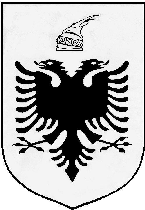 